Wat te doen bij brand?1. 	Bel [nummer]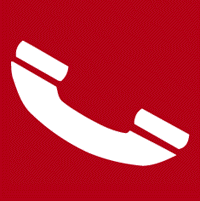 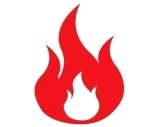 2. 	Geef duidelijk informatie over de brandWaar?Wat?Omvang?3. 	Probeer de brand te blussen. Denk om uw veiligheid. Bij rook altijd vluchten.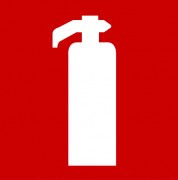 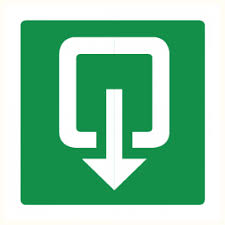 4. 	Sluit ramen en deuren en volg evacuatie-instructie op.Volg richtingaanwijzingenGebruik nooduitgangenGebruik in geen geval de liftenVolg aanwijzigingen BHV’ers op5. 	Ga naar het verzamelpunt. Verlaat nooit het terrein zonder u af te melden.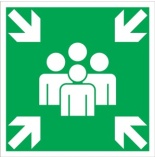 INSTRUCTIEDit model kunt u geheel aanpassen aan uw eigen situatie. Invulmogelijkheden zijn aangegeven met []. Alternatieven voor bepalingen zijn aangegeven met ‘/’. De kop- en voettekst kunt u als volgt uitschakelen:in Word-versie Office 2007: Ga via tabblad Invoegen naar de groep Koptekst en voettekst. Klik op Koptekst of Voettekst. U kunt onderin het uitklapmenu de kop- of voettekst verwijderen. in oudere Word-versies: Klik in het menu Beeld op Koptekst en voettekst Mogelijk dat u eerst met de knoppen Vorige weergeven of Volgende weergeven (op de werkblak Koptekst en voettekst) naar de voettekst of koptekst moet gaan die u wilt verwijderen. Selecteer de tekst en afbeeldingen en verwijder deze met de Delete-knop of de Backspace. De kop- en voetteksten zijn nu in het hele model verwijderd. Natuurlijk kunt u ook uw eigen kop- en voetteksten maken, bijvoorbeeld een koptekst met het logo van uw organisatieDISCLAIMERAll rechten voorbehouden. Zonder voorafgaande schriftelijke toestemming van Performa is het de gebruiker van HR-Select niet toegestaan de producten en/of informatiediensten die op de website of in de nieuwsbrief van HR-Select worden aangeboden te verveelvoudigen of openbaar te maken. HR-Select is een product van Performa Uitgeverij BV. Performa accepteert geen enkele aansprakelijkheid voor schade ontstaan door het gebruik van informatie uit HR-Select.
Op alle geleverde producten en diensten zijn de algemene voorwaarden van Performa Uitgeverij BV van toepassing, zoals gedeponeerd bij de Kamer van Koophandel.